Eintrittserklärung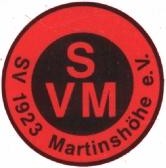 Ich/Wir beantrage(n) die Aufnahme als Mitglied in den Sportverein 1923 Martinshöhe e.V.Bei weiteren Mitgliedern ergänzen Sie bitte die Angaben auf der Rückseite dieser Eintrittserklärung.Einzugsermächtigung/SEPA-Basis-MandatIch ermächtige den SV Martinshöhe, Zahlungen von meinem Konto mittels Lastschrift einzuziehen. Zugleich weise ich mein Kreditinstitut an,die vom SV Martinshöhe auf mein Konto gezogene Lastschriften einzulösen. Hinweis: Ich kann innerhalb von acht Wochen, beginnend mit dem Belastungsdatum, die Erstattung des belasteten Betrages verlangen.Es gelten dabei die Mit meinem Kreditinstitut vereinbarten Bedingungen.Bitte ziehen Sie den Vereinsbeitrag  1/4-jährlich  1/2-jährlich  jährlich ein.Gläubiger-Identifikationsnummer:	DE50ZZZ00000337987 Mandatsreferenz:	 	wird vom Verein ausgefülltOrt, Datum	Unterschrift(zur Verwendung ab 01.01.2021)weitere Mitglieder:NameVornameStrassePLZ und WohnortGeburtsdatumNameVornameStrassePLZ und WohnortGeburtsdatumVorname und Name (Kontoinhaber)AdresseKreditinstitut / BanknameIBANDEBICKontonummerBankleitzahlNameVornameStrassePLZ und WohnortGeburtsdatumNameVornameStrassePLZ und WohnortGeburtsdatumNameVornameStrassePLZ und WohnortGeburtsdatumNameVornameStrassePLZ und WohnortGeburtsdatum